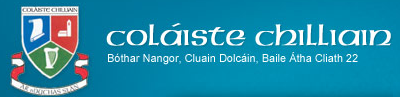 Leabharliosta – Bliain 4 – 2023/2024ÁbharLeabhairÚdarFoilsitheoirGaeilgeDialann Emily Porter: An JailtachtGaelsol san IdirbhliainFillteán A4FoclóirRichie ConroyComharMentorBéarlaBridge the Gap TY English                                             Translations (play)    Foster (novel)                                                                 A4 hardback copy & FolderBrian FrielClaire KeeganFolensMataÁireamhán CASIOFraincis Coinnigí Grammaire Pour Tout le Monde Foclóir Fraincis/BéarlaFolens French VerbsGearmáinisLos Geht’s
        C. J. FallonCostais BhreiseÁrachas DialannCeol – Bodhrán Buzz FótachóipeáilTaisceadán Táillí na hIdirbhliana Síntiús deonach – Voluntary subscription